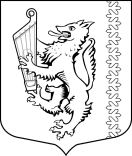 АДМИНИСТРАЦИЯ МУНИЦИПАЛЬНОГО ОБРАЗОВАНИЯ«РОЩИНСКОЕ ГОРОДСКОЕ ПОСЕЛЕНИЕ»ВЫБОРГСКОГО РАЙОНА ЛЕНИНГРАДСКОЙ ОБЛАСТИПОСТАНОВЛЕНИЕот 24.02.2022			                                                                                                  №108Об утверждении форм документов, используемых при осуществлении муниципального контроля, не утвержденных нормативно правовыми актами Российской ФедерацииВ соответствии с частью 3 статьи 21 Федерального закона от 31 июля 2021 № 248-ФЗ «О государственном контроле (надзоре) и муниципальном контроле в Российской Федерации», администрация МО «Рощинское городское поселение»ПОСТАНОВЛЯЕТ:1. Утвердить формы документов при осуществлении муниципального контроля администрацией муниципального образования «Рощинское городское поселение» Выборгского района Ленинградской области:1.1. Типовую форму журнала учета предостережений о недопустимости нарушения обязательных требований, согласно приложению № 1;1.2. Типовую форму журнала учета консультирований контролируемых лиц, согласно приложению № 2;1.3. Типовую форму решения о проведении профилактического визита (обязательного профилактического визита), согласно приложению № 3;1.4. Типовую форму уведомления о проведении профилактического визита, согласно приложению № 4;1.5. Типовую форму акта профилактической беседы, согласно приложению № 5;1.6. Типовую форму протокола осмотра, согласно приложению № 6;1.7. Типовую форму протокола опроса, согласно приложению № 7;1.8. Типовую форму акта о невозможности проведения контрольного мероприятия, согласно приложению № 8;1.9. Типовую форму требования о предоставлении документов, согласно приложению № 9;1.10. Типовую форму предписания об устранении выявленных нарушений, согласно приложению № 10;1.11. Типовая форма уведомления, согласно приложению № 11.2. Настоящее постановление опубликовать в официальном сетевом издании NPAVRLO.ru, разместить на официальном портале муниципального образования «Рощинское городское поселение» Выборгского района Ленинградской области.3. Контроль за исполнением настоящего постановления возложить на заместителя главы администрации.Глава администрации                                                                                            В.В. ВасильеваПриложение № 1к постановлению администрацииМО «Рощинское городское поселение»от 24.02.2022 № 108Журнал учета предостережений о недопустимости нарушения обязательных требованийОтветственное за ведение журнала должностное лицо (должностные лица):_____________________________________________________                      (фамилия, имя, отчество (если имеется), должность)Приложение № 2к постановлению администрацииМО «Рощинское городское поселение»от 24.02.2022 № 108Журнал учета консультированийОтветственное за ведение журнала должностное лицо (должностные лица):_____________________________________________________                      (фамилия, имя, отчество (если имеется), должность)*При поступлении письменного запроса (обращения) указывается дата направления обращения на регистрацию, рассмотрение осуществляется в соответствии с Федеральным законом «О порядке рассмотрения обращений граждан Российской Федерации»Приложение № 3к постановлению администрацииМО «Рощинское городское поселение»от 24.02.2022 № 108Решение о проведении профилактического визита(обязательного профилактического визита)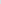 «____» ________20__г., _____час _____ мин.                                                     №___________Решение принято ____________________________________________________.Решение принято в соответствии с частью 2 статьи 27 Федерального закона от 30.07.2020 № 248-Ф3 «О государственном контроле (надзоре) и муниципальном контроле в Российской Федерации».Профилактический визит (обязательный профилактический визит) проводится в рамках осуществления_________________________________________________________ _____________________________________________________________________________(указывается конкретный осуществляемый местной администрацией вид муниципального контроля)Для проведения профилактического визита (обязательного профилактического визита) уполномочен: _________________________________________________________(должность наименование отдела, ФИО)Профилактический визит (обязательный профилактический визит) проводится в отношении юридического лица/индивидуального предпринимателя по месту нахождения деятельности (осуществления деятельности) с целью информирования об обязательных требованиях, установленных положением о муниципальном контроле, а также о видах, содержании и об интенсивности контрольных (надзорных) мероприятий, проводимых в отношении объекта контроля исходя из его отнесения к соответствующей категории риска.Профилактический визит (обязательный профилактический визит) проводится в форме: ______________________________________________________________________(беседы по месту фактического осуществления деятельности контролируемого лица, по адресу: видео-конференц-связи)Профилактический визит (обязательный профилактический визит) проводится в следующий срок: «_____»______________20__г.Срок проведения профилактического визита (обязательного профилактического визит) не может превышать рабочий день.Должностному лицу, уполномоченному на проведение профилактического визита (обязательного профилактического визита) по завершению профилактического мероприятия заполнить учетную карточку профилактического визита (обязательного профилактического визита).Должность лица, принявшего решение                      __________________                         ________________	(подпись)	(ФИО)Приложение № 4к постановлению администрацииМО «Рощинское городское поселение»от 24.02.2022 № 108Уведомление о проведении профилактического визита*«____» ________20__г., _____час _____ мин.                                                     №___________Отметка о размещении (дата и учетный номер) сведений об уведомлении в едином реестре контрольных (надзорных) мероприятий1. ___________________________________________________________________________(указывается наименование муниципального контрольного органа)уведомляет __________________________________________________________________(наименование контролируемого лица, ИНН)о проведении профилактического визита, который состоится____________________________________________________________________________(дата и время проведения профилактического визита)в форме _____________________________________________________________________(профилактическая беседа по месту осуществления деятельности контролируемого лица (указать адрес) либо путем использования видео-конференц-связи)Должностное лицо уполномоченное на проведение профилактического визита:1. __________________________________________________________________________(должность фамилия, имя, отчество,)Основание проведения профилактического визита:____________________________________________________________________________(указать в соответствии с  ч. 4 ст. 52 Федерального закона от 31 июля 2020 года № 248-ФЗ «О государственном контроле (надзоре) и муниципальном контроле в Российской Федерации») В ходе профилактического визита _________________________________________                                                                                               (наименование юридического лица)будет проинформировано об обязательных требованиях, предъявляемых к его деятельности, их соответствии критериям риска, основаниях и о рекомендуемых способах снижения категории риска, а также о видах, содержании и об интенсивности проводимых контрольных мероприятий.________________________________                                               ___________________                     (должность, ФИО)                                                                                           (подпись)  * контролируемое лицо вправе отказаться от проведения обязательного профилактического визита, уведомив об этом контрольный (надзорный) орган не позднее чем за три рабочих дня до даты его проведения (ч. 6 ст. 52 Федерального закона от 31 июля 2020 года № 248-ФЗ «О государственном контроле (надзоре) и муниципальном контроле в Российской Федерации»)Приложение № 5к постановлению администрацииМО «Рощинское городское поселение»от 24.02.2022 № 108Акт профилактической беседыдата и время начала проведения профилактического визита: «___» ________20__ г. _____ч. ___ мин. дата и время окончания проведения профилактического визита: «_____» _________20__ г. ___ ч. ___ мин. место проведения профилактического визита: ______________________________________наименование контролируемого лица, в отношении которого проведен профилактический визит: ________________________________________________________________________(учетный номер 	профилактического 	визита в едином 	реестре контрольных (надзорных) мероприятий): ________________________________________ основанием проведения профилактического визита является: ст. 52 Федерального закона от 31.07.2020 № 248-ФЗ «О государственном контроле (надзоре) и муниципальном контроле в Российской Федерации», профилактический визит проведен в рамках: ______________________________________________________________________________профилактический визит проведен: _______________________________________________                                                       (должность наименование отдела, должность, ФИО)В ходе профилактического визита контролируемому лицу доведена следующая информация: _______________________________________________________________Рекомендуемыми способами снижения категорий риска являются: ________________________________________________________________________________________________________________________________________ Подпись лица(лиц), проводившего(их) профилактический визит: ________________________________                                               ___________________(должность, фамилия, инициалы инспектора)                                                                          (подпись)  «__»_____________20__г.     Экземпляр листа профилактической беседы получил(а): «__» ____________20__г.                                                                       __________________                                                                                                                                                         (подпись) Приложение № 6к постановлению администрацииМО «Рощинское городское поселение»от 24.02.2022 № 108──────────────────────────────* Отметки размещаются после реализации указанных в них действийПриложение № 7к постановлению администрацииМО «Рощинское городское поселение»от 24.02.2022 № 108──────────────────────────────* Отметки размещаются после реализации указанных в них действий	Приложение № 8к постановлению администрацииМО «Рощинское городское поселение»от 24.02.2022 № 108Акто невозможности проведения контрольного мероприятия № ______от «___» ___________ 20__ г.                                          _____________________________                                                                                                                                        (место составления)При проведении _______________________________________________________________  (наименование муниципального контрольного мероприятия)в рамках осуществления ________________________________________________________ (указать вид муниципального контроля)в отношении __________________________________________________________________  (наименование юридического лица, Ф.И.О. индивидуального предпринимателя, Ф.И.О. гражданина)по адресу: ____________________________________________________________________ (место проведения контрольного мероприятия)на основании: _________________________________________________________________                   (вид документа с указанием реквизитов (номер, дата)должностным лицом, уполномоченным на проведение контрольного мероприятия (Ф.И.О., должность) установлено, что проведение _____________________________________________________________________________ 				(наименование контрольного мероприятия)невозможно в связи:_____________________________________________________________________________(указать причину: в связи с отсутствием контролируемого лица по месту нахождения (осуществления деятельности); либо в связи с фактическим неосуществлением деятельности контролируемым лицом; либо в связи с иными действиями (бездействием) (указать какими конкретно) контролируемого лица, повлекшими невозможность проведения или завершения контрольного (надзорного) мероприятия)Приложения к акту (при наличии)__________________________________________.Должностное лицо:______________________________         _______________   _______________ (фамилия, имя, отчество, должность)                                (подпись)                                 (дата)Приложение № 9к постановлению администрацииМО «Рощинское городское поселение»от 24.02.2022 № 108──────────────────────────────* Данный абзац указывается в случае, если контрольным органом установлена необходимость представления документов на бумажном носителе** Отметка размещается после реализации указанных в ней действийПриложение № 10к постановлению администрацииМО «Рощинское городское поселение»от 24.02.2022 № 108Предписаниеоб устранении выявленных нарушенийот «___» ___________ 20__ г.                                         _____________________________                                                                                                                            (место составления предписания)Отметка о размещении (дата и учетный номер) сведений об уведомлении в едином реестре контрольных (надзорных) мероприятийВыдано ___________________________________________________________                                                        (наименование контролируемого лица, ИНН)на основании п. 1 ч. 2 ст. 90 Федерального закона от 31 июля 2020 года № 248-ФЗ «О государственном контроле (надзоре) и муниципальном контроле в Российской Федерации». При проведении в период ______________________________________________________(указать период проведения контрольного мероприятия)контрольного мероприятия ____________________________________________________(наименование контрольного мероприятия)на основании решения ________________________________________________________(реквизиты решения)выявлены нарушения обязательных требований: О результатах исполнения настоящего предписания сообщить до «____»__________20 __г. В случае неисполнения настоящего предписания нарушитель будет привлечен к административной ответственности в соответствии с законодательством РФ об административных правонарушениях. Предписание выдал:____________________________________________________________________________(фамилия, имя, отчество, должность, подпись)Предписание получил:______________ ____________________/      _____________           «___»___________20__г.(наименование юридического лица, Ф.И.О                          (подпись)       представителя юридического лица, ИП, Ф.И.О. физического лица)                  Приложение № 11к постановлению администрацииМО «Рощинское городское поселение»от 24.02.2022 № 108У В Е Д О М Л Е Н И Е"___" _______________ 20___ г. № ______	             _____________________________                                                                                                                       (место составления уведомления)_____________________________________________________________________________(наименование юридического лица, индивидуального предпринимателя Ф.И.О. гражданина, адрес)В соответствии с ______________________________________________________________Положением по осуществлению _________________________________________________                                (НПА вида муниципального контроля)утвержденным решением _________________________________ от «___» ____________ 20__ г., решением № _____ «___» _______________ 20___ г. назначен(а) __________________ по соблюдению обязательных требований _____________________________________________________________________________(указать положения нормативных правовых актов, содержащих обязательные требования, оценка соблюдения которых осуществляется в рамках муниципального контроля)Проведение проверки поручено должностному лицу: _____________________________________________________________________________ (должность, Ф.И.О (последнее при наличии), телефон должностных лиц)Для участия в проверке прошу Вас прибыть либо обеспечить явку законного представителя с доверенностью, уполномочивающей представлять Ваши интересы «___» ________________ 20__ г. в ______ часов _______ мин.  на объект проверки расположенный по адресу:______________________________________________________имея при себе_________________________________________________________________(паспорт, заверенные копии учредительных документов, (свидетельства о государственной регистрации юридического лица и приказ о назначении руководителем)По требованию органа муниципального контроля юридические лица и граждане участвуют в проверке выполнения обязательных требований, и (или) обеспечивают явку своих представителей.В силу ст. 19.4.1 КоАП РФ воспрепятствование законной деятельности должностного лица органа муниципального контроля по проведению проверок или уклонение от таких проверок, влечет наложение административного штрафа на граждан в размере от пятисот до одной тысячи рублей; на должностных лиц - от двух тысяч до четырех тысяч рублей; на юридических лиц - от пяти тысяч до десяти тысяч рублей.____________________________________                		  _______________________(должность, фамилия, инициалы руководителя, заместителя	                                    (подпись) руководителя органа муниципального контроля, иного должностного лица, принявшего решение о проведении контрольного мероприятия)                        Администрация муниципального образования«Рощинское городское поселение» Выборгского района Ленинградской области(указывается наименование муниципального контрольного органа)№Вид муниципального контроляДата издания предостереженияИсточниксведений о готовящихся нарушениях обязательных требований или признаках нарушений обязательных требований (при их наличии)Информация о лице, которому адресовано предостережение(фамилия, имя, отчество (при наличии) гражданина или наименование организации, их индивидуальные номера налогоплательщика, адрес организации (ее филиалов, представительств, обособленных структурных подразделений), ответственных за соответствие обязательным требованиям объекта контроляСуть указанных в предостережении предложений о принятии мер по обеспечению соблюдения обязательных требованийАдминистрация муниципального образования«Рощинское городское поселение» Выборгского района Ленинградской области(указывается наименование муниципального контрольного органа)№п/пВид муниципального контроляДата консультированияСпособ осуществления консультирования(по телефону, посредством видео-конференц-связи, на личном приеме либо в ходе проведения профилактического мероприятия, контрольного мероприятия, на собраниях, конференциях граждан)Вопрос (вопросы), по которому осуществлялось консультированиеФ.И.О. должностного лица, осуществлявшего устное консультирование (если консультирование осуществлялось устно)Администрация муниципального образования«Рощинское городское поселение» Выборгского района Ленинградской области(указывается наименование муниципального контрольного органа)Администрация муниципального образования«Рощинское городское поселение» Выборгского района Ленинградской области(указывается наименование муниципального контрольного органа)(фамилия, имя, отчество (при наличии) и должность должностного лица, непосредственно подготовившего проект решения, контактный телефон, электронный адрес (при наличии)Администрация муниципального образования«Рощинское городское поселение» Выборгского района Ленинградской области(указывается наименование муниципального контрольного органа)Администрация муниципального образования«Рощинское городское поселение» Выборгского района Ленинградской области(указывается наименование муниципального контрольного органа)Протокол осмотраПротокол осмотраПротокол осмотраот «___» ___________ 20__ г.                                               _____________________________                                                                                                                           (место составления протокола)от «___» ___________ 20__ г.                                               _____________________________                                                                                                                           (место составления протокола)от «___» ___________ 20__ г.                                               _____________________________                                                                                                                           (место составления протокола)1. Вид муниципального контроля:_____________________________________________________________________________(указывается вид муниципального контроля)1. Вид муниципального контроля:_____________________________________________________________________________(указывается вид муниципального контроля)1. Вид муниципального контроля:_____________________________________________________________________________(указывается вид муниципального контроля)2. Осмотр проведен:2. Осмотр проведен:2. Осмотр проведен:(указываются фамилии, имена, отчества (при наличии), должность должностного лица (должностных лиц, в том числе руководителя группы должностных лиц), которое провело осмотр)(указываются фамилии, имена, отчества (при наличии), должность должностного лица (должностных лиц, в том числе руководителя группы должностных лиц), которое провело осмотр)(указываются фамилии, имена, отчества (при наличии), должность должностного лица (должностных лиц, в том числе руководителя группы должностных лиц), которое провело осмотр)3. Осмотр проведен в отношении:3. Осмотр проведен в отношении:3. Осмотр проведен в отношении:(указываются исчерпывающий перечень и точное количество осмотренных объектов: территорий (земельных участков), помещений, транспортных средств, иных предметов с указанием идентифицирующих их признаков (кадастровые номера, регистрационные, инвентаризационные (если известны) номера, адреса места нахождения); идентифицирующие признаки указываются те, которые имеют значение для осмотра с учетом целей этого контрольного действия)(указываются исчерпывающий перечень и точное количество осмотренных объектов: территорий (земельных участков), помещений, транспортных средств, иных предметов с указанием идентифицирующих их признаков (кадастровые номера, регистрационные, инвентаризационные (если известны) номера, адреса места нахождения); идентифицирующие признаки указываются те, которые имеют значение для осмотра с учетом целей этого контрольного действия)(указываются исчерпывающий перечень и точное количество осмотренных объектов: территорий (земельных участков), помещений, транспортных средств, иных предметов с указанием идентифицирующих их признаков (кадастровые номера, регистрационные, инвентаризационные (если известны) номера, адреса места нахождения); идентифицирующие признаки указываются те, которые имеют значение для осмотра с учетом целей этого контрольного действия)4. Контролируемые лица:4. Контролируемые лица:4. Контролируемые лица:(указываются фамилия, имя, отчество (при наличии) гражданина или наименование организации, их индивидуальные номера налогоплательщика, адрес организации (ее филиалов, представительств, обособленных структурных подразделений), в отношении которого проведено контрольное действие)(указываются фамилия, имя, отчество (при наличии) гражданина или наименование организации, их индивидуальные номера налогоплательщика, адрес организации (ее филиалов, представительств, обособленных структурных подразделений), в отношении которого проведено контрольное действие)(указываются фамилия, имя, отчество (при наличии) гражданина или наименование организации, их индивидуальные номера налогоплательщика, адрес организации (ее филиалов, представительств, обособленных структурных подразделений), в отношении которого проведено контрольное действие)(должность, фамилия, инициалы специалиста (руководителя группы специалистов), уполномоченного осуществлять контрольное мероприятие)              (подпись) Отметка о присутствии контролируемого лица или его представителя * Отметка о присутствии контролируемого лица или его представителя * Отметка о присутствии контролируемого лица или его представителя *Отметка о применении или неприменении видеозаписи*Отметка о применении или неприменении видеозаписи*Отметка о применении или неприменении видеозаписи*Отметка об ознакомлении или об отказе в ознакомлении контролируемых лиц или их представителей с протоколом осмотра (дата и время ознакомления)*Отметка об ознакомлении или об отказе в ознакомлении контролируемых лиц или их представителей с протоколом осмотра (дата и время ознакомления)*Отметка об ознакомлении или об отказе в ознакомлении контролируемых лиц или их представителей с протоколом осмотра (дата и время ознакомления)*Отметка о направлении протокола осмотра в электронном виде (адрес электронной почты), в том числе через личный кабинет на специализированном электронном портале*Отметка о направлении протокола осмотра в электронном виде (адрес электронной почты), в том числе через личный кабинет на специализированном электронном портале*Отметка о направлении протокола осмотра в электронном виде (адрес электронной почты), в том числе через личный кабинет на специализированном электронном портале*Администрация муниципального образования«Рощинское городское поселение» Выборгского района Ленинградской области(указывается наименование муниципального контрольного органа) Протокол опроса Протокол опросаот «___» ___________ 20__ г.                                               _____________________________	от «___» ___________ 20__ г.                                               _____________________________	                                                                                                       (место составления протокола)                                                                                                       (место составления протокола)2. Опрос проведен:2. Опрос проведен:1) …2) …1) …2) …(указываются фамилии, имена, отчества (при наличии), должности должностного лица (должностных лиц, в том числе руководителя группы должностных лиц), уполномоченного (уполномоченных) на проведение контрольного мероприятия и которое провело опрос)(указываются фамилии, имена, отчества (при наличии), должности должностного лица (должностных лиц, в том числе руководителя группы должностных лиц), уполномоченного (уполномоченных) на проведение контрольного мероприятия и которое провело опрос)3. Опрос проведен в отношении:1) …2) …3. Опрос проведен в отношении:1) …2) …(указываются фамилия, имя, отчество (при наличии) опрошенного гражданина)(указываются фамилия, имя, отчество (при наличии) опрошенного гражданина)5. В ходе опроса была получена следующая информация:5. В ходе опроса была получена следующая информация:(указывается полученная устная информация, имеющая значение для проведения оценки соблюдения контролируемым лицом обязательных требований)(указывается полученная устная информация, имеющая значение для проведения оценки соблюдения контролируемым лицом обязательных требований)Достоверность изложенных в настоящем протоколе опроса сведений подтверждаю_______________________________________________________________________________(должность, фамилия, инициалы опрошенного лица)(должность, фамилия, инициалы специалиста (руководителя группы специалистов), уполномоченного осуществлять контрольное мероприятие)(должность, фамилия, инициалы специалиста (руководителя группы специалистов), уполномоченного осуществлять контрольное мероприятие)(подпись)Отметка об ознакомлении или об отказе в ознакомлении контролируемых лиц или их представителей с протоколом опроса (дата и время ознакомления)*Отметка об ознакомлении или об отказе в ознакомлении контролируемых лиц или их представителей с протоколом опроса (дата и время ознакомления)*Отметка об ознакомлении или об отказе в ознакомлении контролируемых лиц или их представителей с протоколом опроса (дата и время ознакомления)*Отметка об ознакомлении или об отказе в ознакомлении контролируемых лиц или их представителей с протоколом опроса (дата и время ознакомления)*Отметка о направлении протокола опроса в электронном виде (адрес электронной почты), в том числе через личный кабинет на специализированном электронном портале*Отметка о направлении протокола опроса в электронном виде (адрес электронной почты), в том числе через личный кабинет на специализированном электронном портале*Отметка о направлении протокола опроса в электронном виде (адрес электронной почты), в том числе через личный кабинет на специализированном электронном портале*Отметка о направлении протокола опроса в электронном виде (адрес электронной почты), в том числе через личный кабинет на специализированном электронном портале* Администрация муниципального образования«Рощинское городское поселение» Выборгского района Ленинградской области(указывается наименование муниципального контрольного органа) Администрация муниципального образования«Рощинское городское поселение» Выборгского района Ленинградской области(указывается наименование муниципального контрольного органа) Требование о предоставлении документовот «___» ___________ 20__ г.                                         _____________________________                                                                                                                          (место составления требования)1. Вид муниципального контроля:_____________________________________________________________________________(указывается конкретный осуществляемый местной администрацией вид муниципального контроля)2. Контролируемые лица:(указываются фамилия, имя, отчество (при наличии) гражданина или наименование организации, их индивидуальные номера налогоплательщика, адрес организации (ее филиалов, представительств, обособленных структурных подразделений), в отношении которого проводится контрольное действие)3. Необходимо представить в срок до «_____» ____________ 2021 г.:1) …2) …(указываются исчерпывающий перечень необходимых и (или) имеющих значение для проведения оценки соблюдения контролируемым лицом обязательных требований документов и (или) их копий, в том числе материалов фотосъемки, аудио- и видеозаписи, информационных баз, банков данных, а также носителей информации)4. Истребуемые документы необходимо направить контрольный орган в форме электронного документа в порядке, предусмотренном статьей 21 Федерального закона от 31.07.2020 № 248-ФЗ «О государственном контроле (надзоре) и муниципальном контроле в Российской Федерации» / представить на бумажном носителе (указать нужное).Документы могут быть представлены в контрольный орган на бумажном носителе контролируемым лицом лично или через представителя либо направлены по почте заказным письмом. На бумажном носителе представляются подлинники документов либо заверенные контролируемым лицом копии. Тиражирование копий документов на бумажном носителе и их доставка в контрольный орган осуществляются за счет контролируемого лица. По завершении контрольного мероприятия подлинники документов будут возвращены контролируемому лицу*.(должность, фамилия, инициалы специалиста (руководителя группы специалистов), уполномоченного осуществлять контрольное мероприятие)(должность, фамилия, инициалы специалиста (руководителя группы специалистов), уполномоченного осуществлять контрольное мероприятие)(подпись)Требование о предоставлении документов получилТребование о предоставлении документов получилТребование о предоставлении документов получилТребование о предоставлении документов получилОтметка о направлении требования о предоставлении документов в электронном виде (адрес электронной почты), в том числе через личный кабинет на специализированном электронном портале**Отметка о направлении требования о предоставлении документов в электронном виде (адрес электронной почты), в том числе через личный кабинет на специализированном электронном портале**Отметка о направлении требования о предоставлении документов в электронном виде (адрес электронной почты), в том числе через личный кабинет на специализированном электронном портале**Отметка о направлении требования о предоставлении документов в электронном виде (адрес электронной почты), в том числе через личный кабинет на специализированном электронном портале** Администрация муниципального образования«Рощинское городское поселение» Выборгского района Ленинградской области(указывается наименование муниципального контрольного органа)Положения нормативных правовых актов, содержащих обязательные требования, оценка соблюдения которых осуществляется в рамках муниципального контроля Описание выявленных нарушений и содержание требований муниципального контрольного органаСрокустранениянарушений Администрация муниципального образования«Рощинское городское поселение» Выборгского района Ленинградской области(указывается наименование муниципального контрольного органа)